Publicado en Madrid el 26/11/2020 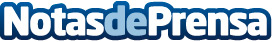 Blauwasser Tech lleva a los hogares agua de primera calidad con su equipo HDO 100 BaseEs una solución ecológica y económica para beber agua en casa, que también está a disposición de cualquier empresa, así como para las franquicias y negocios que operan en el sector HORECADatos de contacto:Juan Carlos MartínDirector de Comunicación de Tusideas.es607 99 98 66Nota de prensa publicada en: https://www.notasdeprensa.es/blauwasser-tech-lleva-a-los-hogares-agua-de Categorias: Nacional Ecología Restauración Consumo Otras Industrias http://www.notasdeprensa.es